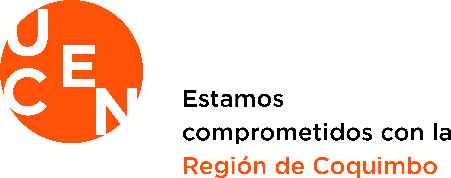 La Serena, _____ de __________ 2021.ACTA DE FORMACIÓN DEL TRIBUNAL CALIFICADOR DE ELECCIONES (TRICEL)Por medio de la presente acta y según lo acordado en reunión/asamblea de carrera realizada el día _____de _______ del 20____, se informa a toda la comunidad estudiantil de la carrera de ________________ perteneciente a la Universidad Central Región de Coquimbo, sobre la conformación del TRICEL, constituido y oficiado de forma voluntaria por los siguientes estudiantes que llevarán a cabo el proceso de elección de centro de estudiantes de la carrera de ___________________del presente año: Nombre Completo                            Rut                         Nivel 1.-________________________________________________________________ 2.-________________________________________________________________3.-________________________________________________________________4.-________________________________________________________________TRICEL: El Tribunal Calificador Electoral será el organismo encargado de implementar y supervigilar el proceso eleccionario para el cual fue elegido. Los y las integrantes del TRICEL bajo ninguna figura serán reconocidos en calidad de mesa ejecutiva de centro de estudiantes, dado la función es únicamente llevar a cabo el proceso eleccionario o votaciones. Una vez concluido el proceso y proclamada la lista ganadora, el TRICEL deberá entregar un Acta con datos de cada uno de los integrantes de la lista. Debido al contexto sanitario, en el cual no es posible interactuar presencialmente, se pueden utilizar redes sociales, mensaje por correo electrónico o a través de los/as delegados de niveles presentarse a la comunidad estudiantil..Atentamente, tribunal calificador de elecciones 2021. 